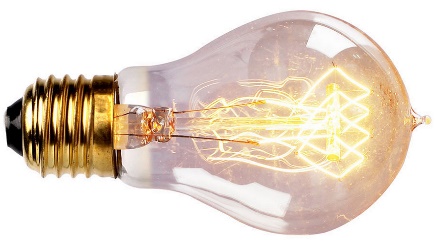 Objectif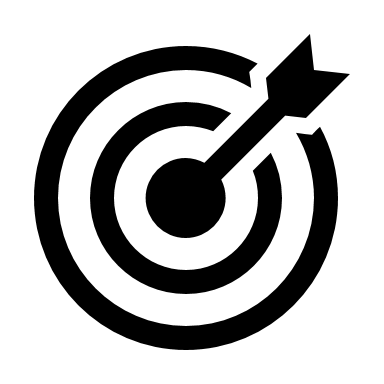 Déterminer la masse minimale de sel qu’il faut ajouter à l’eau pour faire flotter un œuf.Matériel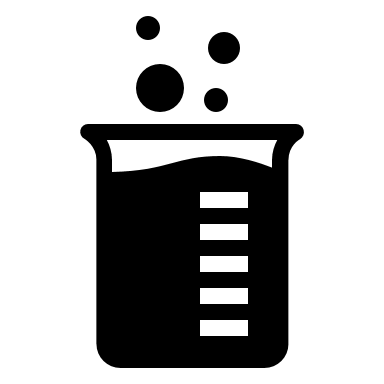 Mode opératoire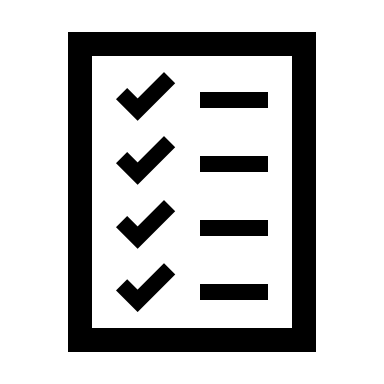 Mesurer la masse de l’œuf.Remplir le berlin de 200 ml d’eau. Plonger l’œuf dedans et déterminer le volume de l’œuf.Calculer la masse volumique de l’œuf. Déterminer la masse volumique de l’eau salée, dans laquelle l’œuf sera en suspension.Calculer la quantité de sel à dissoudre dans l’eau pour atteindre la masse volumique adéquate.Observation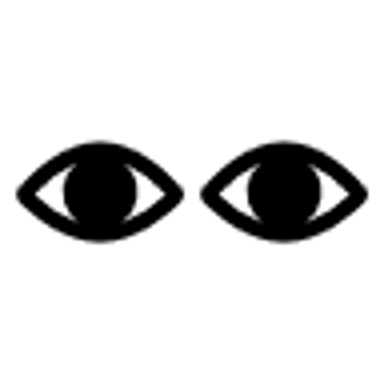 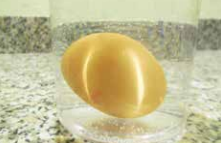 Rapport de laboratoire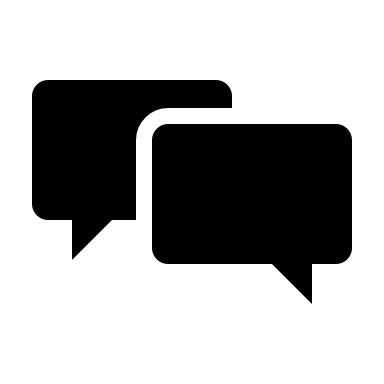 Indiquer l’objectif du laboratoire.Inscrire le matériel utilisé.Ecrire le mode opératoireCompléter le tableau d’observation.Schématiser l’expérience, avant et après l’ajout de sel, en représentant les différentes forces (G et FA) à l’échelle :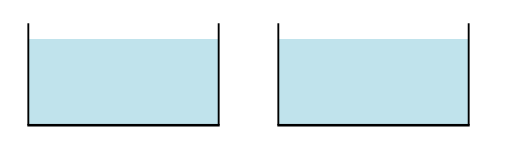 On peut déterminer la fraîcheur des œufs en utilisant la poussée d’Archimède. Se documenter et expliquer le procéder.Sigles de sécurité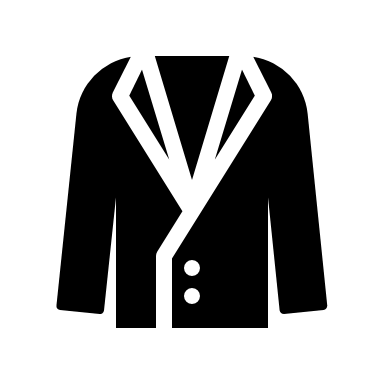 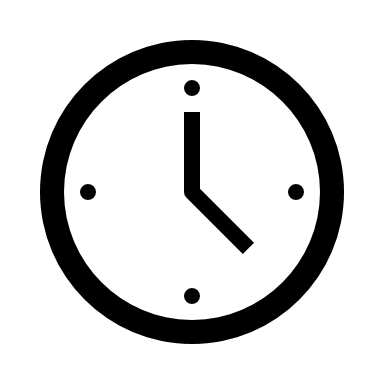 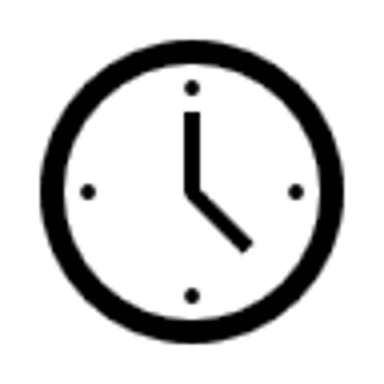 1Berlin gradué de 500 ml1Œuf1Du sel/De l’eau1BalanceMasse de l’œufVolume de l’œufCalcul de la masse volumique de l’œufMasse de sel à dissoudre dans l’eau